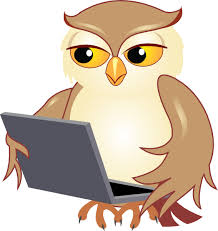 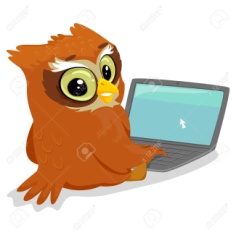 Οδηγίεςγια την σύγχρονη εξ αποστάσεως εκπαίδευσηγια παιδιά δημοτικού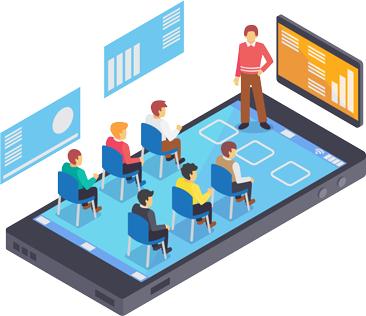 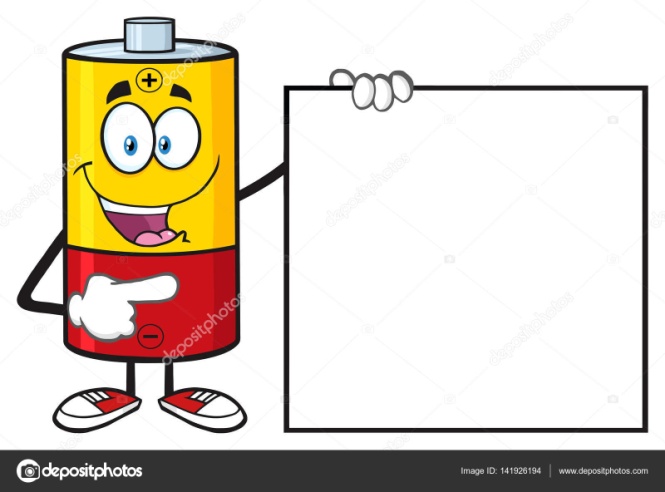 Πριν από το μάθημα: Πάνω στο τραπέζι έχω: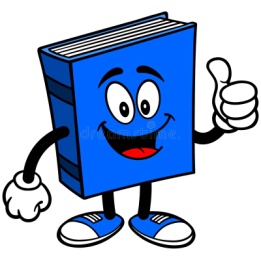 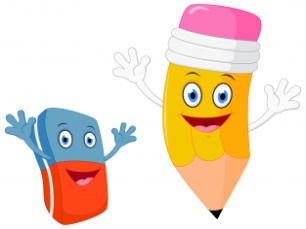 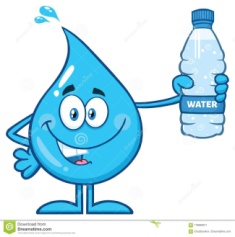 	τετράδιο       γόμα - μολύβι          νερό       Όταν ξεκινήσει το μάθημα: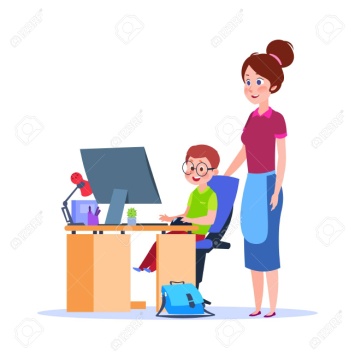 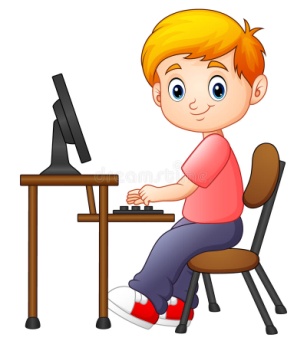 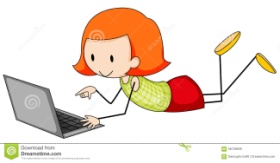 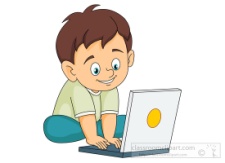 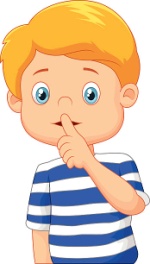 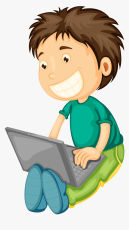 